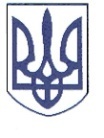 РЕШЕТИЛІВСЬКА МІСЬКА РАДАПОЛТАВСЬКОЇ ОБЛАСТІРОЗПОРЯДЖЕННЯ	01 липня 2024 року                   м. Решетилівка                                             №  160Відповідно до ст. 34 Закону України ,,Про місцеве самоврядування в Україні”, Порядку надання одноразової грошової допомоги особам, які отримали поранення, контузії, каліцтва, одержані під час захисту незалежності, суверенітету, територіальної цілісності України у зв’язку із військовою агресією Російської  Федерації  проти  України    від 27.10.2023 року     № 1630-39-VIIІ (39 сесія) (зі змінами), розглянувши заяву та подані документи  Горобця Д.М.ЗОБОВ’ЯЗУЮ:Відділу бухгалтерського обліку, звітності та адміністративно-господарського забезпечення виконавчого комітету міської ради (Момот Світлана)   виплатити грошову допомогу в розмірі 10 000,00 (десять тисяч грн 00 коп.) Горобцю Дмитру Миколайовичу, який проживає та зареєстрований за адресою: *** Полтавської області.Міський голова                                                               Оксана ДЯДЮНОВАПро виплату одноразової грошової допомоги військовим, які несуть військову службу у зв’язку з військовою агресією Російської Федерації проти України в ході виконання бойових дій отримали поранення, контузію, каліцтво